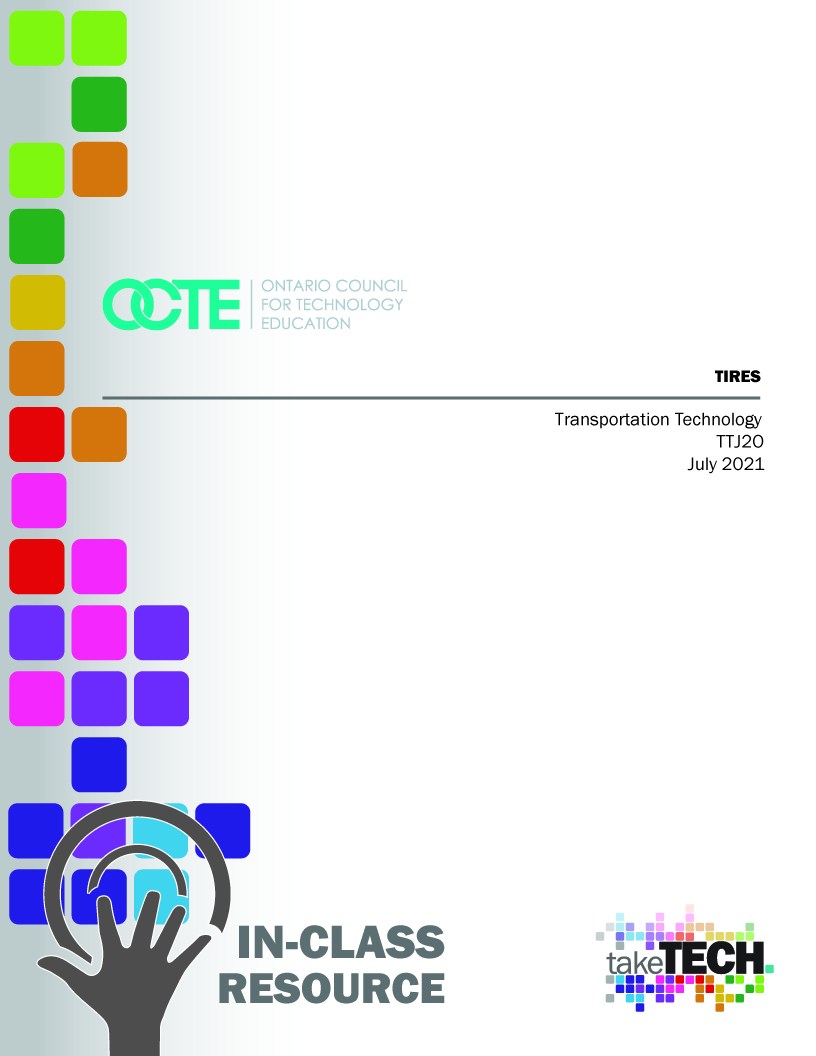 Table of Contents   IntroductionCode de cours: TTJ20Broad base Technology: Transportation TechnologyDestination: OpenGrade Level: 10Prerequisite : NoneProject Name: TiresProject OutlineIn this project, students will develop knowledge and skills related to basic tire knowledge. They will first discover the meaning of the numbers and letters that describe the tire size and where to find the manufacturer's recommendations. They will inspect a vehicle's tires for size, wear, and pressure. Finally, they will list the various places in their area where they could do an apprenticeship in the tire industry and discover the latest technological advances in tires.Prior Knowledge Students who have already repaired a flat tire on a vehicle (bicycle, motorcycle, automobile) and have seen severe winter conditions would be an asset in this project. Students who own a moped, motorcycle, go-kart, or a remote-control vehicle will have useful knowledge to stimulate interactions with the teacher. Student ActivitiesActivity 1 – The size of the tires and their date of manufacture.Activity Summary:Students will discover the meaning of the numbers and letters written on the sidewall of tires. They will have to find this information on the tire, on the body of the vehicle, and in the owner's manual, in automotive repair software, or on the Internet. They will inspect the tire rubber and make a judgment about the safety of the tire. They will then produce an inspection report that will be given to the teacherSteps to follow: With a synchronous learning time agreed upon by teachers and students, the teacher begins to lead students by asking key questions:- Are tires important in your life? - Will you ever have to buy tires? - How many times a day do you put your life in the hands of tires? - Have you ever been in a car accident where a car lost control?Have students go to a car or truck in the shop or at home and observe what is written on the sidewall of the tires. Have students take a few notes of what they observed on the tire. Ask students to share their observations and lead a discussion about the meaning of all these numbers and letters. Using the Powerpoint provided or the Transport Canada website, present the meaning of the information found on the sidewall of the tires. Emphasize the size of the tires and the date of manufacture. The teacher should also present what can affect the life of a tire and how to inspect the tire rubber and thread.Meaning of the information written on the sidewall of the tiresThe teacher then presents the various places where the student can find the manufacturer's recommended dimensions.Sticker inside the driver's door Owner's manualAuto repair software (ProDemand or other)The student should then perform the following work on a vehicle in the shop or at home. The student should take approximately thirty minutes to do the visual inspection and take pictures. The written report should also take about 30 minutes. Students should document their observations with photographs taken with a personal device. Name: ___________________________Tire sizes and their date of manufactureFind the manufacturer's recommended size on the sticker in the driver's door (sometimes the sticker can be located in the glove compartment or inside another door):Find the manufacturer's recommended size in the owner's manual, in a repair software or on the Internet. Using the information found in questions 1 and 2, write the manufacturer's recommended size for the vehicle:Front tire: _____________________________________________Rear tire: ____________________________________________Spare tire (if available): ______________________________Take a picture of the sidewall of the inspected vehicle's tire and find the following information about the tire:A) Are the vehicle's tires within the manufacturer's recommended size? Use the information found in the PowerPoint and from the class discussion ____________________________________________________________________________________________________________________________________________________________________________________________________________________________________________________________________________________B) Are the vehicle's tires safe for their age and rubber condition. Use the information found in the PowerPoint, the class discussions with the teacher and by observing the condition of the rubber of the four tires and their date of manufacture. ____________________________________________________________________________________________________________________________________________________________________________________________________________________________________________________________________________________Activity 2 – Tire inspection on a vehicleActivity Summary:Students will be required to inspect a vehicle's tires at home or in the school shop. They will have to determine if the tires are inflated to the correct pressure, have even wear and are safe for the road. They will then produce an inspection report that will be given to the teacher. Steps to follow: With a synchronous learning time agreed upon by teachers and students, the teacher begins to lead students in asking key questions:- What is the life span of a car, motorcycle, bicycle, farm vehicle tire, etc.?- What is the consequence of having an under-inflated tire on your bike?- What is the consequence of having an overinflated tire on your bike?- What is a tire rotation and why is it important to do it at regular intervals?- What are the risks of using a tire with excessive tread wearThe teacher asks the students to go to a bicycle, car or truck in the shop or at home and visually observe the tire pressure and wear. Students should make a few notes about what they observed in terms of tire pressure and wear on each tire on the vehicle, making sure to record the position of the tire.Have students share their observations and lead a discussion about manufacturer's recommended pressure and a tread with safe wear. Using the Powerpoint provided or the Transport Canada website, present a lesson on recommended tire pressure, checking tire pressure, checking for tire wear and uneven tire wear. When was the last time your tires were checked?The teacher then presents the different places where the student can find the pressure recommended by the manufacturer.Sticker inside the driver's door Owner's manualAuto repair software (ProDemand or other)The student should then perform the following work on a vehicle in the shop or at home. The student should take approximately 30 minutes to do the visual inspection and take pictures. The written report should also take about 1 hour to complete. Students should document their observations with photographs taken with a personal device. The student may choose to present the following information using Google Slide or PowerPointSlide 1: Title : Vehicle presentationYour nameA picture of your parents' car.Identify the make, model and year of the vehicle.
Slide 2: Title : Recommended tire pressureInsert a photo of the sticker (located in the driver's seat) that indicates the recommended tire pressureIdentify the recommended tire pressure for the front tires, rear tires and spare tire with a pressure measurement unit.Slide 3:Title : Driver's side front tire inspectionInsert a photo of the driver’s front tire that shows its overall condition.Inspection of the tire: did you observe any cracks in the rubber, rocks, a nail or screw in the tire, or uneven wear?Inspection of the tire tread. Is the tire wear safe? Show result with a picture of a depth gauge (if available) or with a Canadian quarter.Slide 4:Title : Passenger's side front tire inspectionInsert a photo of the driver’s front tire that shows its overall condition.Inspection of the tire: did you observe any cracks in the rubber, rocks, a nail or screw in the tire, or uneven wear?Inspection of the tire tread. Is the tire wear safe? Show result with a picture of a depth gauge (if available) or with a Canadian quarter.Slide 5:Title : Driver's side rear tire inspectionInsert a photo of the driver’s front tire that shows its overall condition.Inspection of the tire: did you observe any cracks in the rubber, rocks, a nail or screw in the tire, or uneven wear?Inspection of the tire tread. Is the tire wear safe? Show result with a picture of a depth gauge (if available) or with a Canadian quarter.Slide 6:Title : Passenger's side rear tire inspectionInsert a photo of the driver’s front tire that shows its overall condition.Inspection of the tire: did you observe any cracks in the rubber, rocks, a nail or screw in the tire, or uneven wear?Inspection of the tire tread. Is the tire wear safe? Show result with a picture of a depth gauge (if available) or with a Canadian quarter.Slide 7:Title : ObjectivityAnswer the following questions:Are my parents' tires safe for the upcoming season? Justify your answer with two arguments.Why is it important to inspect tires regularly on a vehicle? Justify your answer with three arguments.Activity 3 – Research: Potential employers and technological advancesActivity Summary Students will have to locate on a map various potential employers related to the tire industry (tire creation/design, manufacturing, sales, installation, repair, retreading) for different types of vehicles (bicycle, motorcycle, automobile, heavy equipment, off-road vehicle, agricultural vehicles, etc.). They will also explore the various technological advances in tires in recent years by presenting a summary of three technological innovations in recent years. Steps to follow:Name: ________________________________Research: Potential employers and technological advances.Using a tool like Google Map, explore your home with a radius of about 20 kilometers to find potential employers that would allow you to use the knowledge you have learned about tires. Find and copy a map similar to this one. Insert or paste the image into a word processor and identify the different businesses found with an arrow and the name of the business.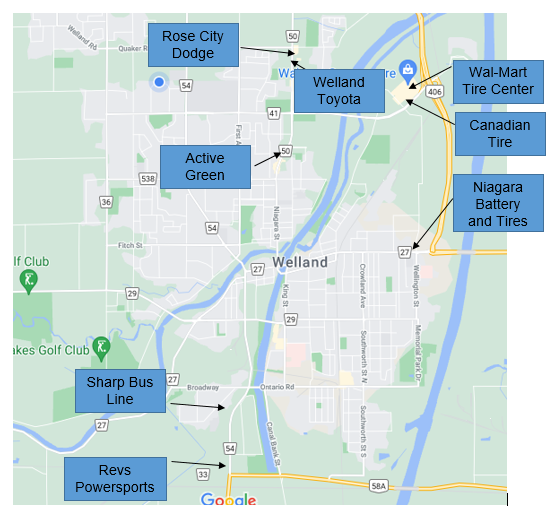 Ex.: Welland: Classify the employers found in a table that specifies the type of business they operate and their address. There may be more than one employer per type of business. Then estimate the number of employees in that business.Ex. : If you worked in one of the businesses found above, how would you respond to a customer who asked you the following questions:I drive a pickup truck with P235/75R17 105T tires and I would like to have a tire that is more resistant to loads when I pull a loaded trailer. What tires do you recommend?I have the option of purchasing used tires mounted on a wheel, but with a slightly larger diameter. What would be the effect on my vehicle if I installed these larger tires? (Considerations: gas mileage, mileage/odometer on vehicle, speedometer, safety aspect) The tire industry is constantly evolving. There have been many technological innovations in recent years that allow vehicles to be safer and more efficient. Choose three technological innovations from recent years and present how these improvements make vehicles safer in a Google Slide or PowerPoint.Here is a non-exclusive list of innovations you could choose from. TPMS, Nitrogen to inflate tires, TweelRemote tire inflationTire recycling, Tire wear and adhesion sensor Uptis tireUse of Sonja oil as an ingredient in tire rubberRun-flat tire Airless tiresPlanning NotesTeachers should provide some form of video conferencing to interview students during activities if the learning is online or have a vehicle for classroom/group learning. This way, teachers can assess a vehicle with their students. Here are other suggestions, - Some lessons could be supplemented by educational resources available on the Internet. Skilled Trades and Apprenticeship OpportunitiesThe student may discover several businesses that would allow him/her to find an apprenticeship opportunity near his/her home. The knowledge gained may allow the student to begin an apprenticeship in a repair center, starting as a tire installation technician. Careers where these skills can be used include:Alignment and Brakes Technician 310EAutomotive Service Technician 310SCareer and Industry ExtensionsBy completing the three steps of the project, the student could develop an interest in tires. He or she might consider an apprenticeship in a tire repair shop. They could also consider working in a tire sales business or a company that manufactures or retreads tires for the different types of vehicles used in society. Continuum of InfluenceThe teacher can talk about the importance of tires in our daily lives. The teacher can also make students realize that most adult will have to purchase new or used tires for a vehicle at some point in their lives. Therefore, it is important to have some knowledge about tires.  The full continuum of influence can be found in Appendix D. 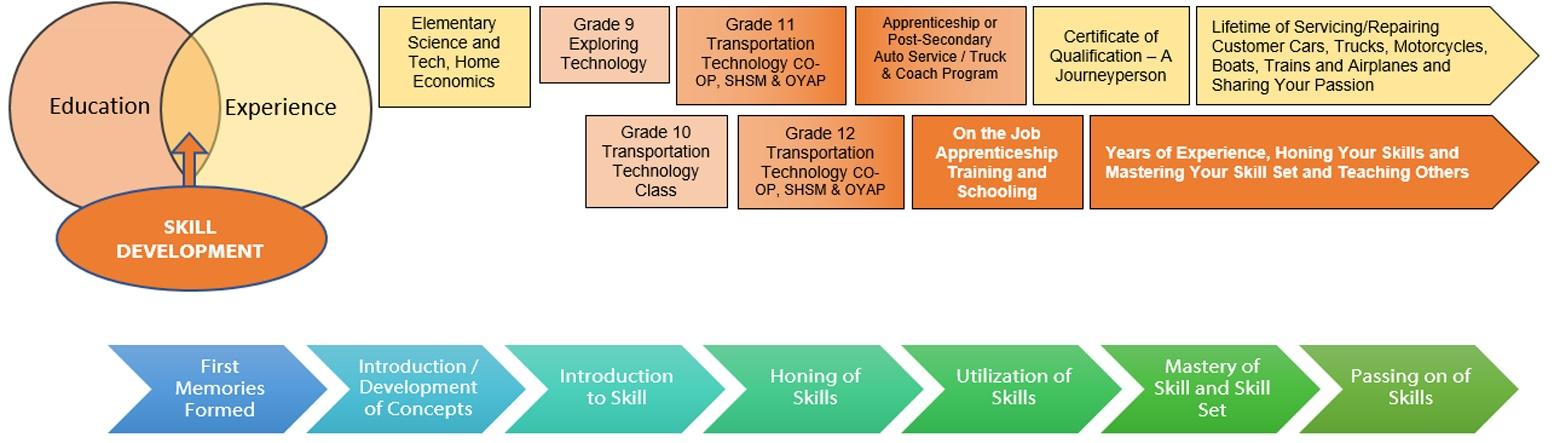 ResourcesDocuments: PowerPoint on Tire inspection example for student.PowerPoint on Tire pressure and wear.PowerPoint on Tire size and age.Lesson PlanAnswer sheetsAnswer sheet Activity  1 (Appendix A)Answer sheet Activity  3 (Appendix C)Tools If the student has access to a pressure gauge and a wear gauge, the project will have a more professional dimension when reporting the results of the inspection. Software Repair software would be an asset in this project. Web sites for teachers: 	Transport Canada : Riding On Air (Government of Canada)The Hook / Motivational StrategiesTeachers may use any of the following instructional strategies; 3-Part lesson, lecture, storyboard, word wall, think-pair-share, placemat activity, rapid write, K-W-L, anticipation chart, ABC taxonomy, think aloud, analyzing text, Cornell note taking, exit ticket/ticket out the door, plus/minus/delta, etc.Learning Goals and Success CriteriaBy the end of this project students will be able to:Understand the identifications on the sidewalls of tires. Inspect tire sizes, pressure, and wear on a vehicle.Locate job and learning opportunities on a map of their city or town. Describe some technological innovations in tires in recent years. Overall and Specific Expectations in Support of Ontario Curriculum Grades 11 - 12 Technological EducationOverall ExpectationsA4. demonstrate an understanding of the technical and mathematical knowledge and skills required to properly maintain and repair vehicles, aircraft, and/or watercraft.B3. perform basic service on various vehicle, aircraft, and/or watercraft systems and components.C1. demonstrate an understanding of ways in which various aspects of the transportation industry affect the environment and ways in which harmful effects can be remedied or reduced. C2. demonstrate an understanding of the relationship between various aspects of the transportation industry and society.D1. demonstrate an understanding of and compliance with occupational health and safety regulations and standards in transportation technology. D2. identify career opportunities in the transportation industry and the education and training required for themSpecific ExpectationsA4.1 use appropriate resources (e.g., shop manuals, online information) to find information as required for basic maintenance and repair of vehicles and/or craft;A4.2 report on work in progress (e.g., complete a work order, parts list, and/or journal) using appropriate documentation;A4.3 apply appropriate mathematical and/or scientific principles, procedures, and terms and symbols when conducting and/or reporting on work on vehicles and/or craft (e.g., convert measures from US customary/British imperial units to metric units – pounds per square inch [PSI] to kilopascals [kPa], gallons to litres; calculate antifreeze-to-water ratio);B3.2 perform appropriate measurements related to system components (e.g., tire pressure; chain, cable, and/or belt tension and wear; specific gravity of engine coolant; battery voltage), making any necessary adjustments to meet manufacturers’ specifications;C1.1 research and report on ways in which the transportation industry affects the environment and on efforts being made to remedy or reduce harmful effects (e.g., improved production methods, automotive parts recycling), including ways of disposing of waste products (e.g., used oil, used batteries, used paint/thinners);C2.1 research and report on the development of improved safety features in transportation technology (e.g., airbags, anti-lock brakes); C2.2 describe recent technological innovations (e.g., related to performance, comfort, driveability, fuel economy, recycling of parts) in vehicles and/or craft;D1.1 identify and explain the importance of legislation and regulations related to procedures and operations used in transportation technology facilities (e.g., Occupational Health and Safety Act [OHSA], Workplace Hazardous Materials Information System [WHMIS], Apprenticeship and Certification Act);D2.2 identify a variety of career opportunities in the transportation industry (e.g., apprenticeship/ trade, parts retail, business ownership) and describe the secondary school pathways (i.e., selection of courses, programs, and experiential learning opportunities) that would provide the best preparation for these careers;Safety Concerns Activities at this resource are considered low risk. The vehicle being inspected must be immobilized by the owner, not the student. At no time should the student put any part of their body under the inspected vehicle. This is a visual inspection only. Proper ergonomics should be emphasized when sitting and working at the computer.Applicable SAFEDocs and ToolSAFE VideosThis project has been established as an online or blended format. Should ask students to look under the hood or perform other inspections on vehicles, please refer to the OCTE SAFEDocs for Transportation Technology for safety documents. Project ChallengesSome students may not have access to a vehicle at home to do an inspection. Some tires may not have all the correct identifications on the sidewall or the identifications may be illegible due to premature wear or dirt. Some students may live in a large city or small town and this could make it difficult to research the types of businesses. Differentiation of the Project / ActivityTeachers can differentiate this project by having students research and inspect vehicles that are readily available or owned by themselves or family members. This could be a motorcycle, ATV, or any other form of transportation. They may also work on types of vehicles used primarily in their community such as farm vehicles, mining vehicles or cargo/passenger aircraft. Teachers can also refer to the Differentiation Scrapbook to take into account for learner ability, multiple intelligences, exceptional students, and ESL learners.. Assessment and Evaluation Assessment for LearningAssessment for learning is reflected in each lesson planAssessment as LearningAssessment as learning is reflected in each lesson planAssessment of LearningAssessment of learning is reflected in each lesson planEnvironmental ConsiderationsThe teacher should address tire recycling and retreading in order to make students aware of environmental considerations. Students will have a good understanding of the importance of having proper tire pressure to minimize their environmental footprint.  Reflection or Design ReportTeachers may wish to have the students complete a design report, reflection or create a foldable to consolidate their learning. This would be a nice way to capture the student’s understanding in a summative format and be used in preparation for their examination, entering post-secondary education or the workforce. Appendix A – Answer Sheet Activity  1Name: _______________________________Tire sizes and their date of manufacture.Find the manufacturer's recommended size on the sticker in the driver's door (sometimes the sticker can be located in the glove compartment or inside another door) :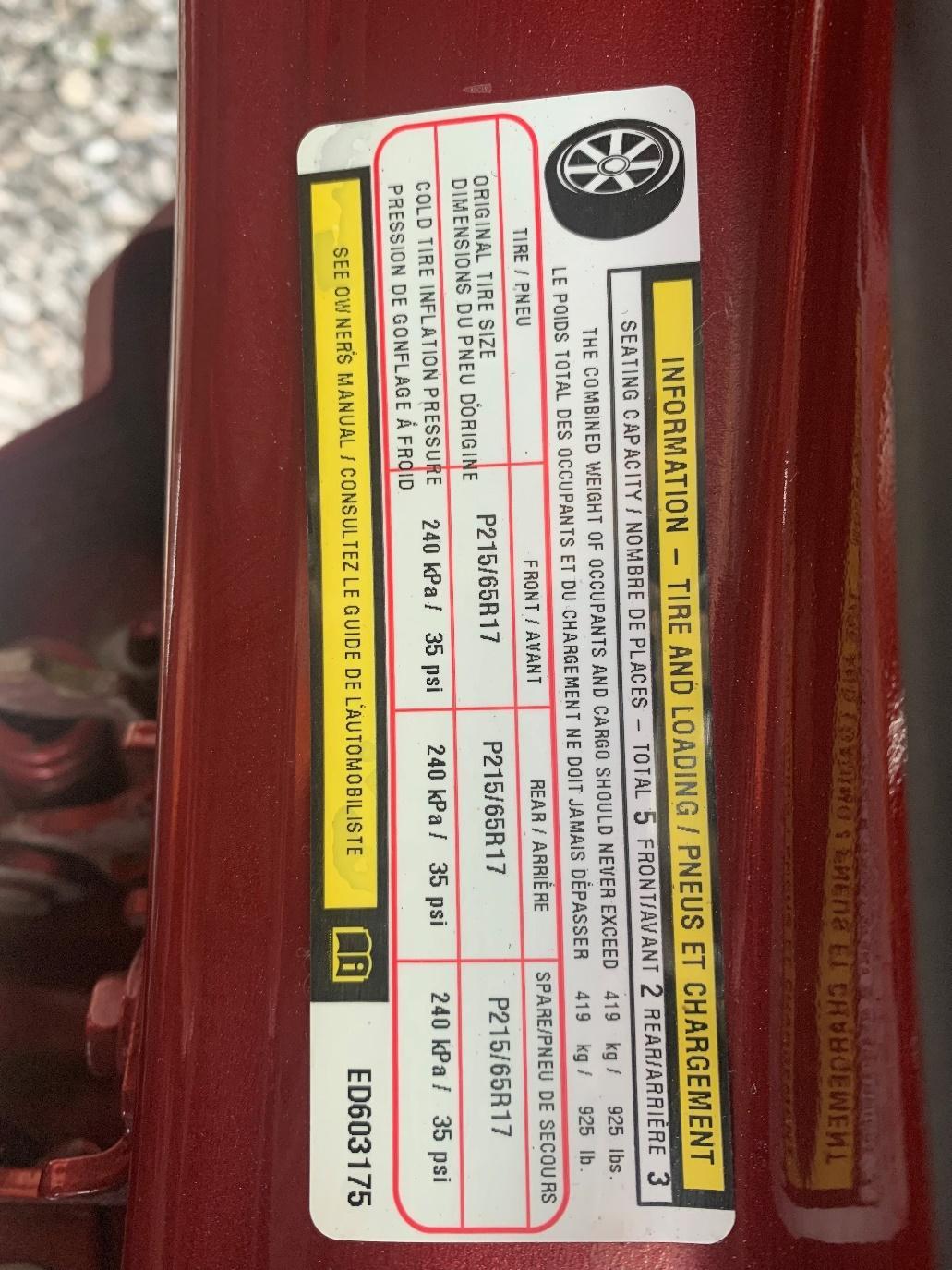 Find the manufacturer's recommended size in the owner's manual, in a repair software or on the Internet.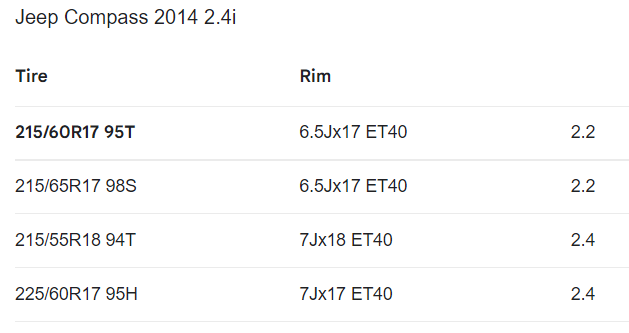 There are several possible sizes depending on the level of equipment chosen. With my Compass vehicle, I can see that the size 215/65R17 98S is listed. Using the information found in questions 1 and 2, write the manufacturer's recommended size for the vehicle:Front tire : ___P215/65R17 98S_____________________________Rear tire: ___ P215/65R17 98S ___________________________Spare tire (if available): __ P215/65R17 98S _____________Take a picture of the sidewall of the inspected vehicle's tire and find the following information about the tire: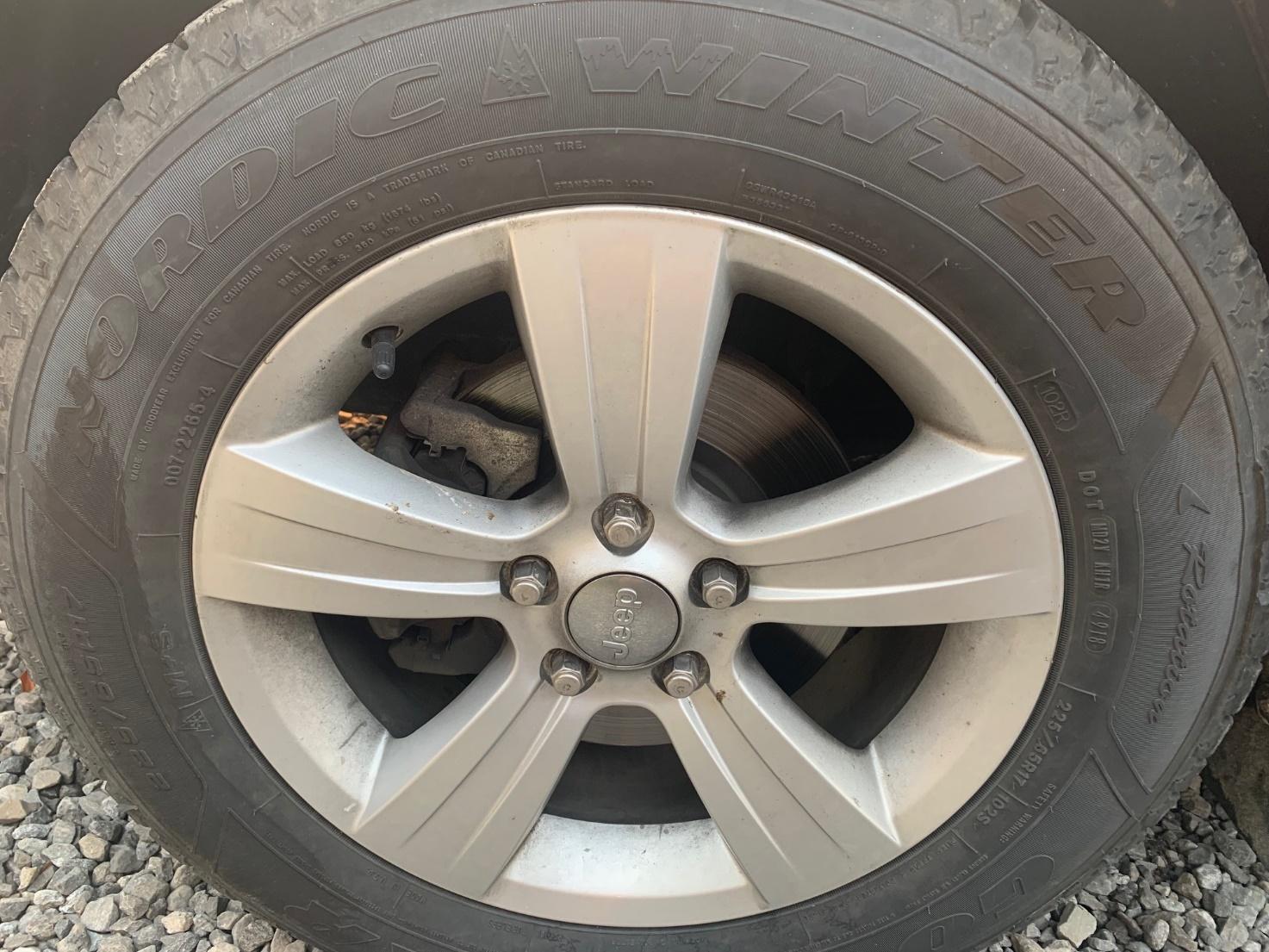 A) Are the vehicle's tires within the manufacturer's recommended size? Use the information found in the PowerPoint and from the class discussion. The tires on the inspected vehicle do not meet the manufacturer's recommended dimensions. The width of the installed tires is 225 mm and the manufacturer recommends 215. The tires are therefore 10 mm too wide. Moreover, the tires are a little too high, because 65% of 225 (146.25 mm) does not give the same ratio for the height as 65% of 215 (139.75 mm). The tires are therefore 6.5 mm too high compared to the recommended height. The tire has a slightly higher load rating than originally (102 instead of 98) and an identical speed rating S. B) Are the vehicle's tires safe for their age and rubber condition. Use the information found in the PowerPoint, the class discussions with the teacher and by observing the condition of the rubber of the four tires and their date of manufacture. Yes, the tires are safe, as they were all made in late 2018. So, they are three years old and the rubber is still in good condition. The rubber on a tire typically has a life span of about 6 years. I did not notice any cracking or premature aging on any of the four tires.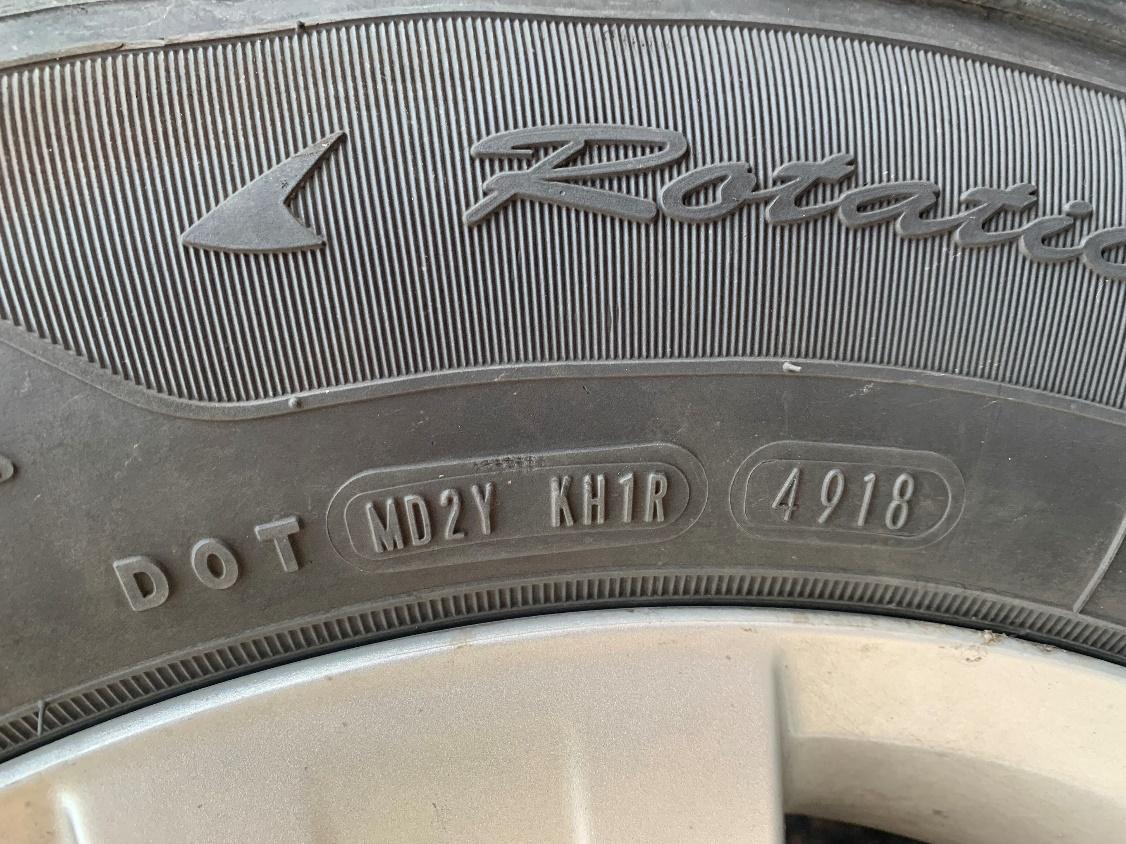 Appendix B – Answer Sheet Activity 2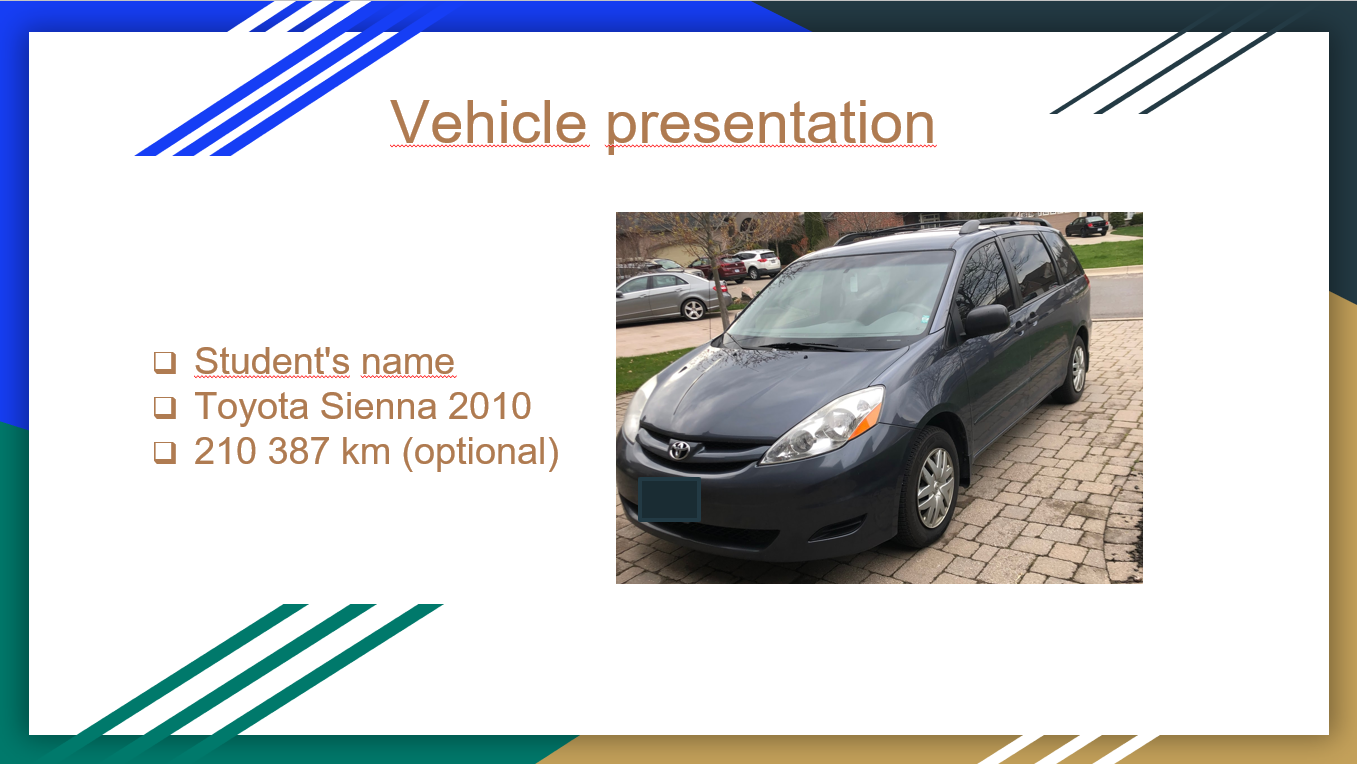 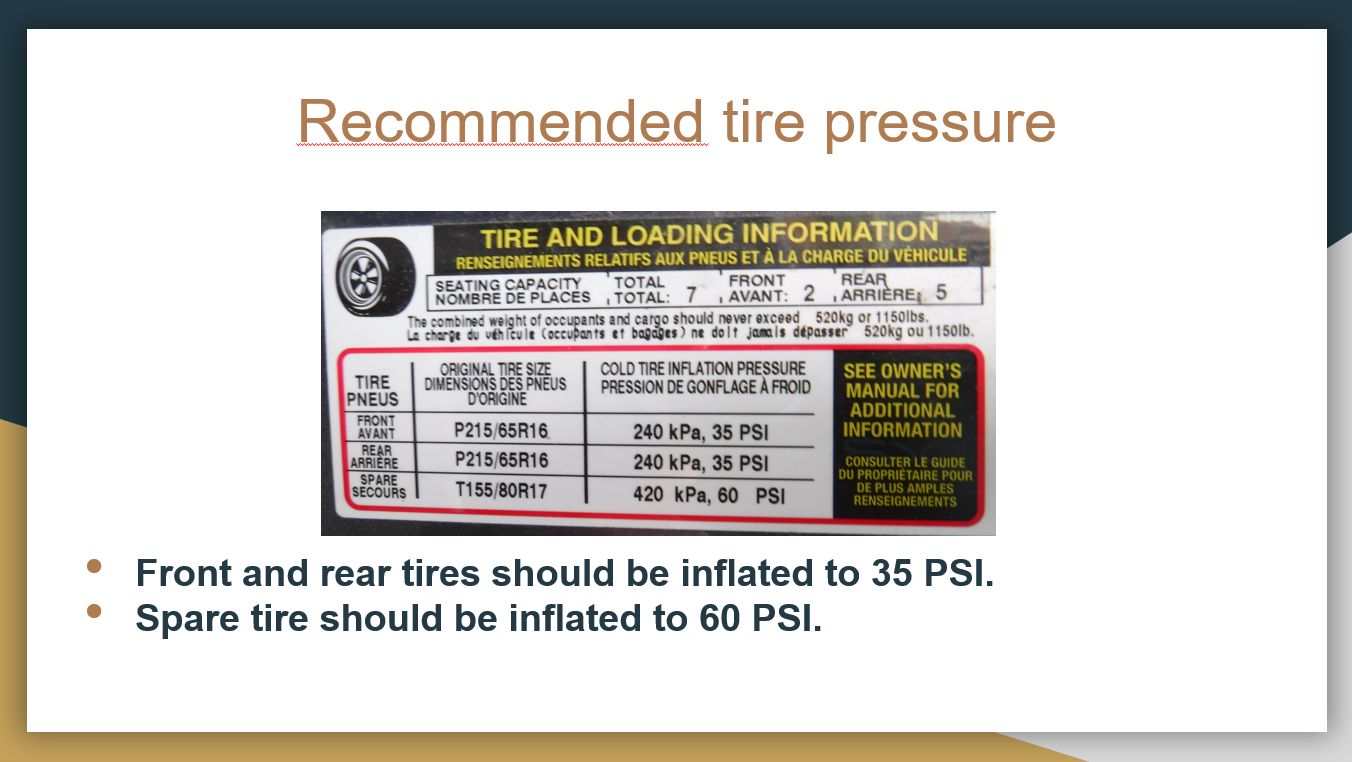 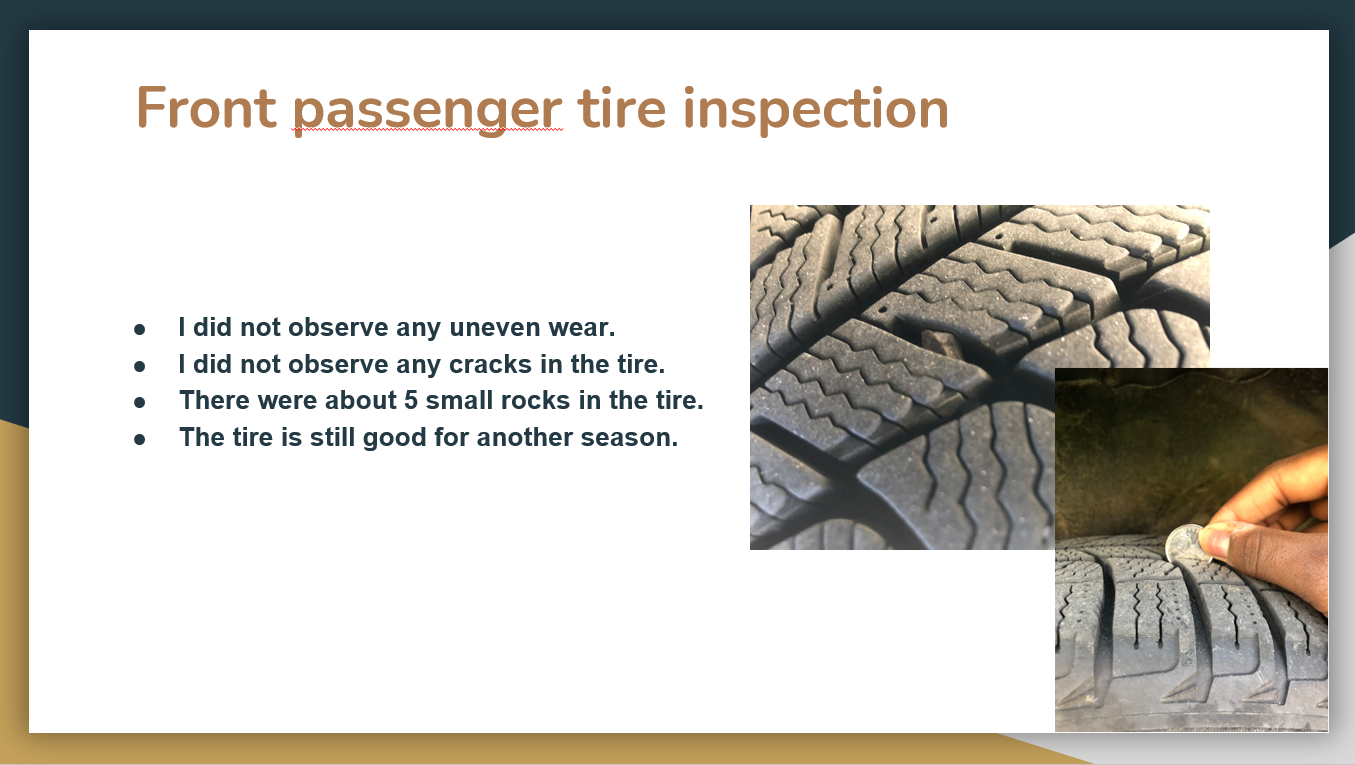 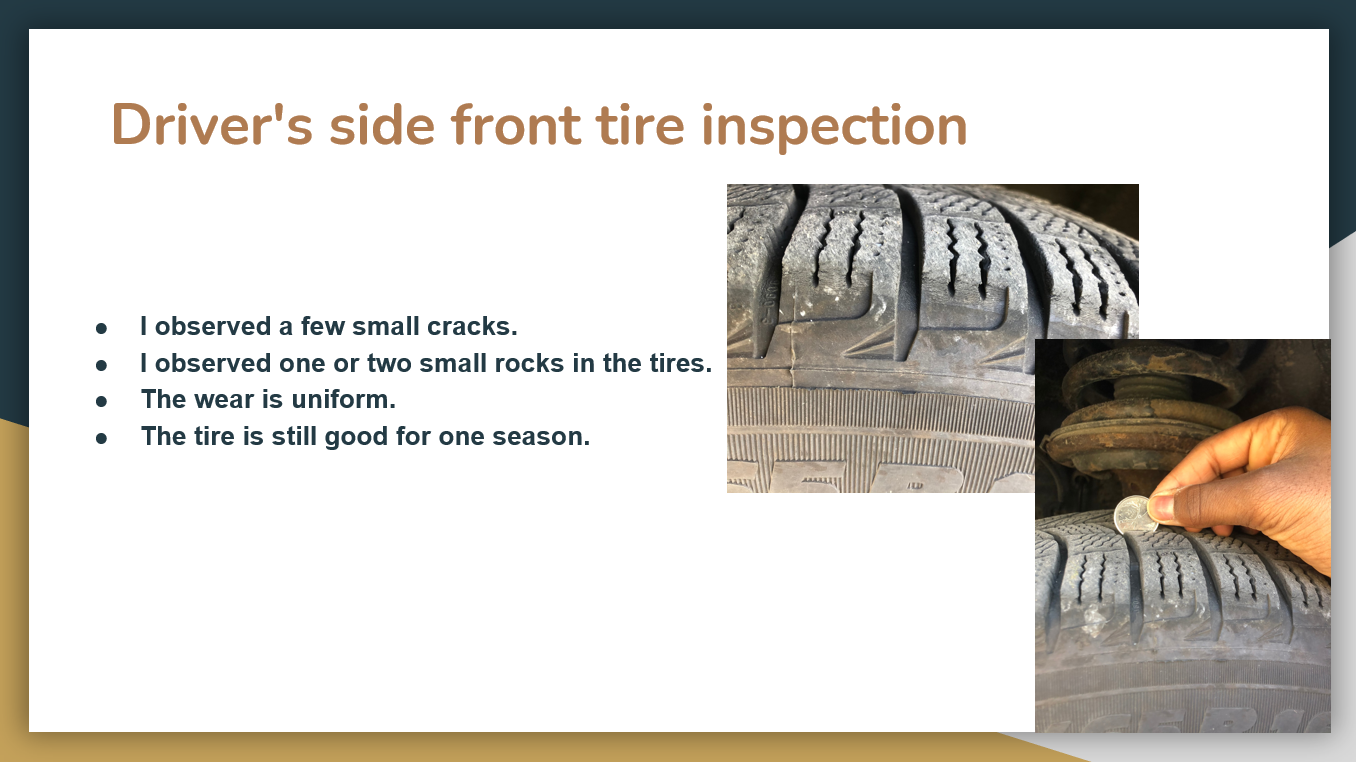 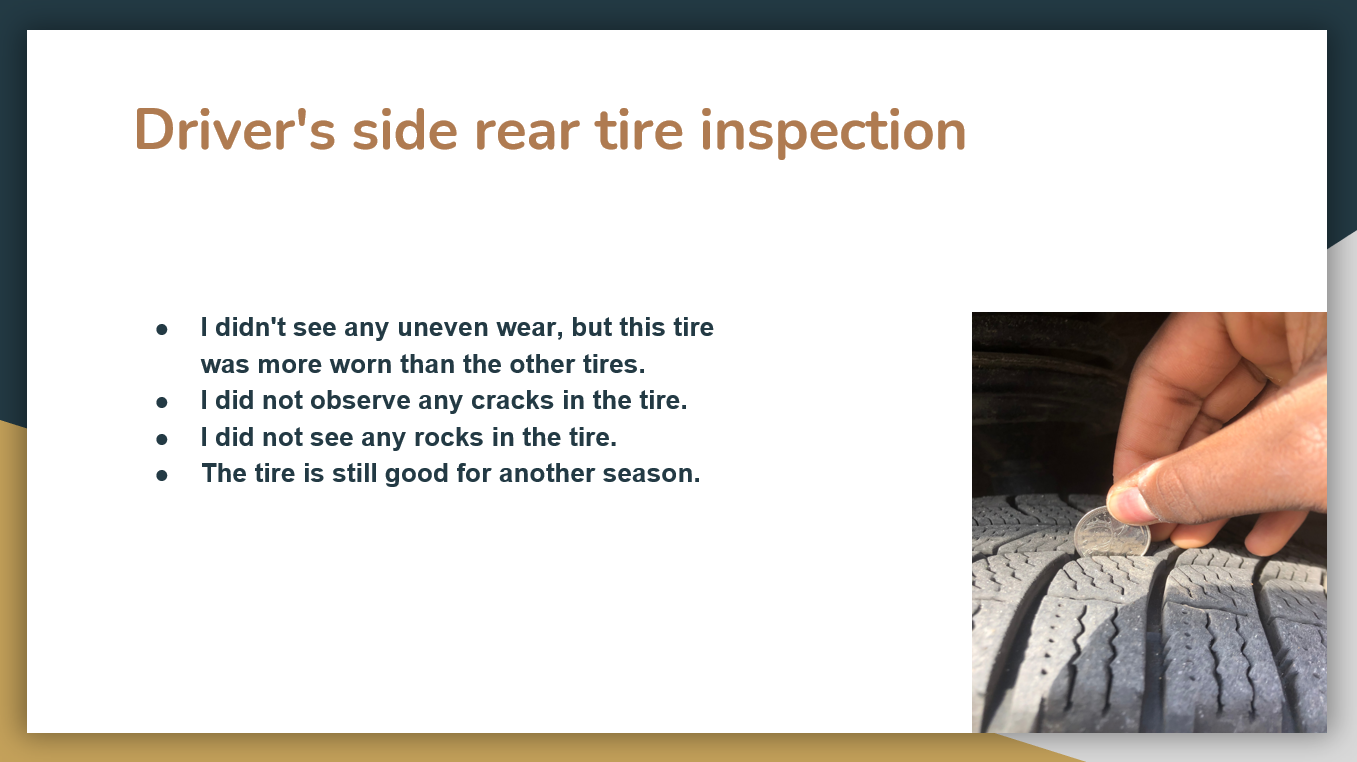 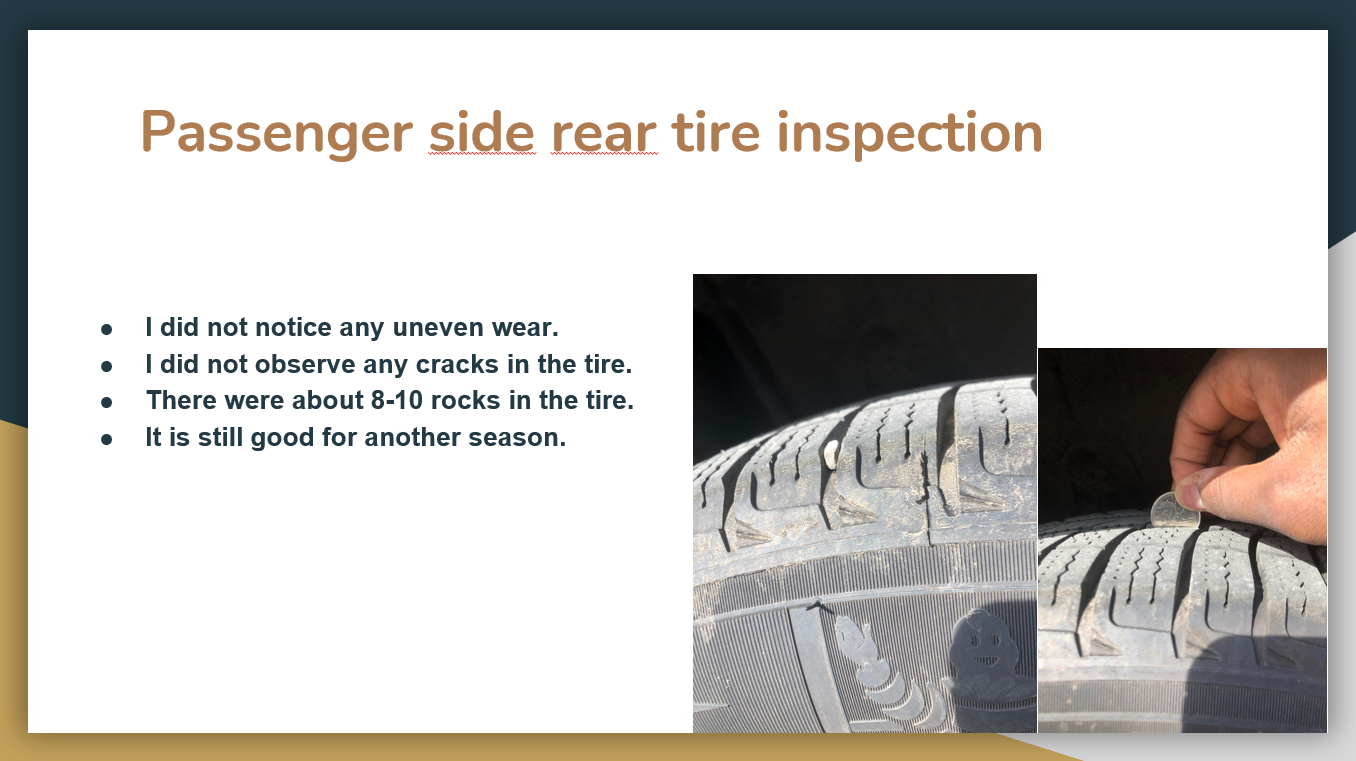 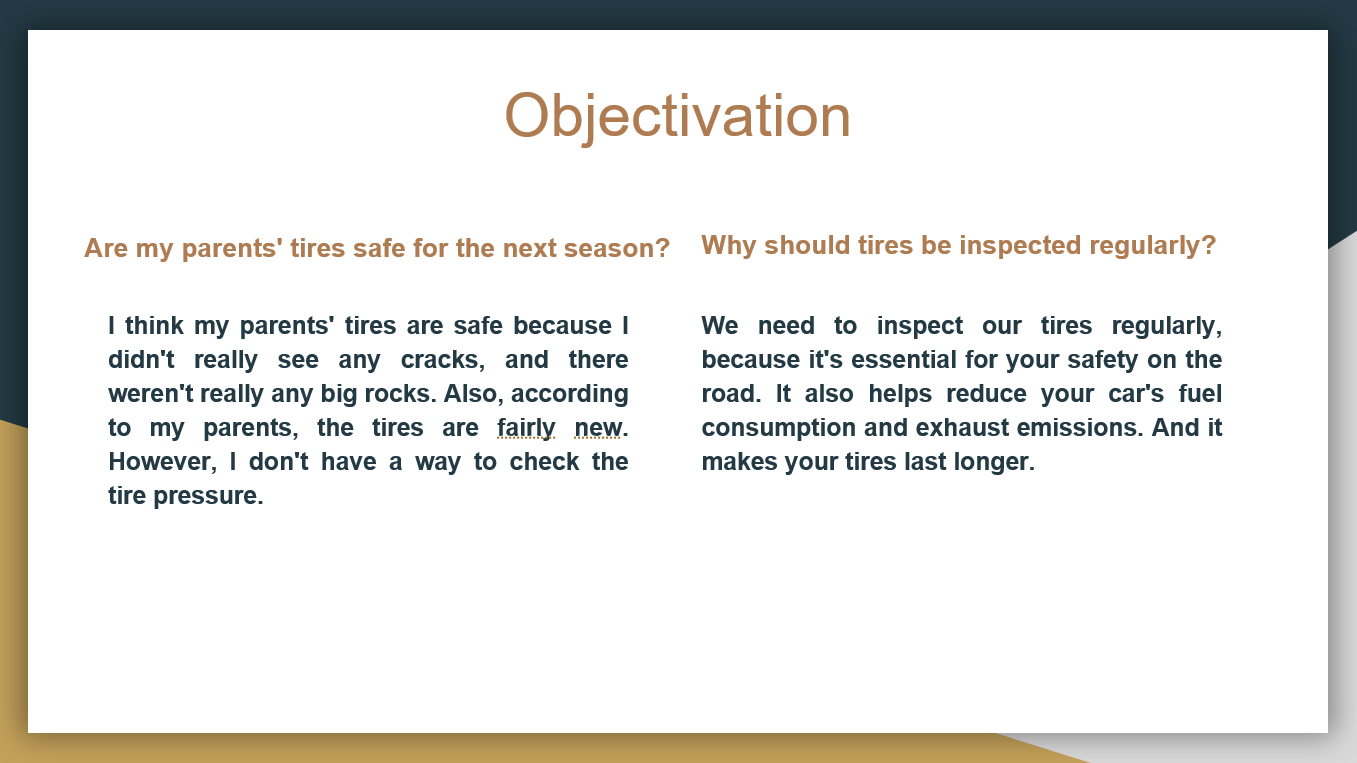 Appendix C – Answer Sheet Activity 3. Name: __________________________________Potential employers and technological advancesUsing a tool like Google Map, explore your home with a radius of about 20 kilometres to find potential employers that would allow you to use the knowledge you have learned about tires. Find and copy a map similar to this one. Insert or paste the image into a word processor and identify the different businesses found with an arrow and the name of the business.Ex. : Classify the employers found in a table that specifies the type of business they operate and their address. There may be more than one employer per type of business. Then estimate the number of employees in that business.Ex.: Answers will vary depending on where the student lives. If you worked in one of the businesses found above, how would you respond to a customer who asked you the following questions:I drive a pickup truck with P235/75R17 105T tires and I would like to have a tire that is more resistant to loads when I pull a loaded trailer. What tires do you recommend?I would recommend a LT235/75R17 light truck tire, as they are stronger with their reinforced sidewall. Generally, an LT tire is made with 10 plies on the sidewalls so they can handle a greater load. However, driving will be affected, as the stiffness and higher pressure of the tire will cause some discomfort on the road. I have the option of purchasing used tires mounted on a wheel, but with a slightly larger diameter. What would be the effect on my vehicle if I installed these larger tires? (Considerations: gas mileage, mileage/odometer on vehicles, speedometer, safety aspect) If the new sizes are listed in the manufacturer's possible sizes, a tire with a larger diameter will result in a smoother ride, as the tire overcomes road imperfections. However, the vehicle's odometer will increase more quickly because the vehicle's speed will be higher than with the original tires. Finally, a tire with a larger diameter will be safer because the contact area between the tire and the road will be larger than tires with a smaller diameter. The tire industry is constantly evolving. There have been many technological innovations in recent years that allow vehicles to be safer and more efficient. Choose three technological innovations from recent years and present how these improvements make vehicles safer in a Google Slide or PowerPoint.Here is a non-exclusive list of innovations you could choose from. TPMS, Nitrogen to inflate tires, TweelRemote tire inflationTire recycling, Tire wear and adhesion sensor Uptis tireUse of Sonja oil as an ingredient in tire rubberRun-flat tire Airless tiresAnswers can varyAppendix D – Continuum of Influence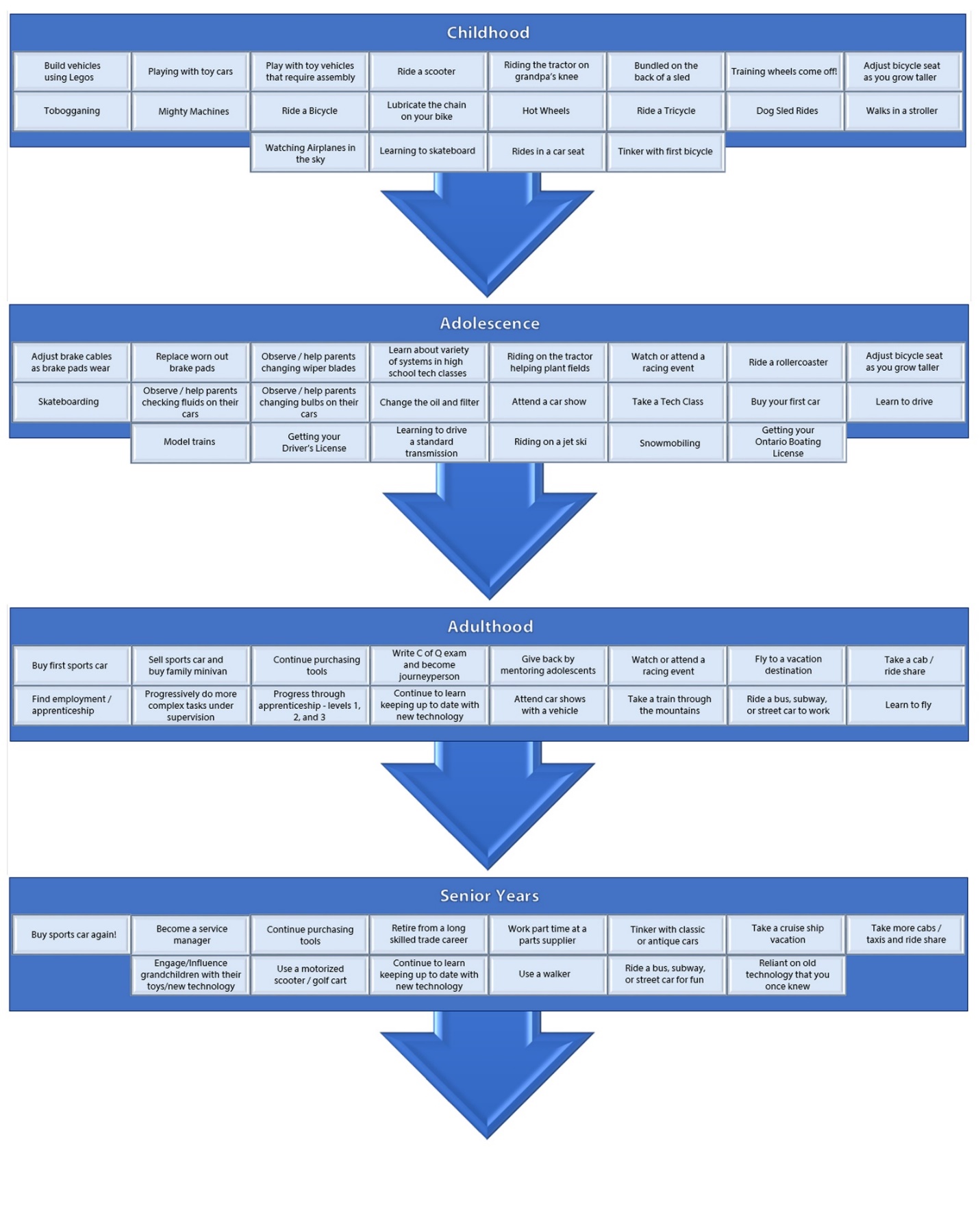 ReferencesCourse Codes for Emphasis courses in the Revised Curriculum: Technological Education, Grades 11 and 12, 2009 http://www.edu.gov.on.ca/eng/curriculum/secondary/techedemphasiscourses.pdf21st Century Competencies: Foundation Document for Discussion. Phase 1: Towards Defining 21st Century Competencies for Ontario, Winter 2016 Edition, 2016 http://www.edugains.ca/resources21CL/About21stCentury/21CL_21stCenturyCompetencies.pdfGrowing Success: Assessment, Evaluation, and Reporting in Ontario Schools, First Edition, Covering Grades 1 to 12, 2010 www.edu.gov.on.ca/eng/policyfunding/growSuccess.pdfLearning for All – A Guide to Effective Assessment and Instruction for All Students, Kindergarten to Grade 12, 2013 http://www.edu.gov.on.ca/eng/general/elemsec/speced/LearningforAll2013.pdfTire inspection example for student (PowerPoint), 2021Tire pressure and wear (PowerPoint), 2021Tire size and age (PowerPoint), 2021 The Ontario Curriculum, Grades 9 and 10: Technological Education, 2009 (revised) http://www.edu.gov.on.ca/eng/curriculum/secondary/teched910curr09.pdfThe Ontario Curriculum, Grades 11 and 12: Technological Education, 2009 (revised) http://www.edu.gov.on.ca/eng/curriculum/secondary/2009teched1112curr.pdfMinistry News https://news.ontario.ca/en/release/1000078/ontario-to-modernize-and-streamline-apprenticeship-trainingOCTE SAFEDocs for Transportation Technology, 2013 https://www.octe.ca/application/files/1015/3796/3192/SAFEdoc_TRANS.pdfThe Differentiated Instruction Scrapbook http://www.edugains.ca/resourcesDI/EducatorsPackages/DIEducatorsPackage2010/2010DIScrapbook.pdfTransport Canada: Riding On Air (Government of Canada), 2013 https://tc.canada.ca/en/road-transportation/stay-safe-when-driving/riding-airOntario College of Trades: https://www.collegeoftrades.ca/training-standards-motive-power-sectorInformation to be found on the sidewall of the tireStudent’s answersTire make and modelWidth of tire (in mm)Tire height (in %)Wheel rim diameter (in inches)Tire load ratingTire speed ratingDate manufacturedCompany's nameType of businessAddressEstimated number of employeesBicycle repair shopMotorcycle repair shopOff-road vehicle repair shopAuto repair shopHeavy equipment repair shopFarm vehicle repair shopIndustrial vehicle repair shopCompany of design and manufacture of tireOthers:Tire sizes and their date of manufacture - Activity 1 - 110 minutes Level: 10 – TTJ2OTire sizes and their date of manufacture - Activity 1 - 110 minutes Level: 10 – TTJ2OTire sizes and their date of manufacture - Activity 1 - 110 minutes Level: 10 – TTJ2OLearning GoalsAt the end of the activity, students will be able to:Understand the meaning of the numbers and letters on the sidewall of a vehicle's tires.Find manufacturer's recommended dimensions on the vehicle, in a repair software, or on the Internet. Inspect a vehicle and determine if the tires meet the recommended dimensions.Find the tires manufacturing date and inspect whether the rubber is in good working condition.Material:A vehicle at home or at schoolSuccess CriteriaThe success criterion is:Inspect a vehicle and make judgments about tire size and age.Material:A vehicle at home or at schoolActivate student thinking (20 min)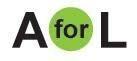 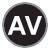 Teacher asks students questions to stimulate interest:Are tires important in your life? Will you ever have to buy tires? How many times a day do you put your life in the hands of tires? Have you ever been in a car accident where the car lost control?A video in which we see: An accident where a vehicle loses control on the road due to lack of grip.- vehicles with oversized tires. Development of students' thinking (30 min)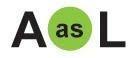 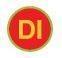 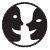 Students will inspect a vehicle in the shop for tire dimensions and other useful information to stimulate discussion and sharing.The teacher gives a lesson on the meaning of the numbers/letters on the sidewall of the tires.Have a vehicle in the shop for demonstrationAccommodating Students with IEPsPairing the student with a high-performing student.Consolidate student thinking (60 min)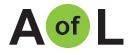 Distribute Activity 1 in which the student must: - find and take a picture of the manufacturer's recommended dimensions sticker. - Find and capture the manufacturer's recommended tire size in a repair software program or on the Internet.- Inspect the four tires and take a picture of the tire size and date of manufacture.- Make a judgement on the size of the tires and their date of manufacture.Have different vehicles available in the shop.Have a camera available for students without cell phones.Tire inspection on a vehicle –  Activity  2 - 120 minutes	Level : 10 – TTJ2OTire inspection on a vehicle –  Activity  2 - 120 minutes	Level : 10 – TTJ2OTire inspection on a vehicle –  Activity  2 - 120 minutes	Level : 10 – TTJ2OLearning GoalsAt the end of the activity, students will be able to:Inspect a vehicle's tires and produce a professional report. Material:A vehicle at home or at schoolSuccess CriteriaThe success criterions are:Visually inspect tire tread for uneven wear.Measure tire pressure.Measure the tread with a wear gauge or 25c.Provide professional opinion in relation to tire safety.Material:A vehicle at home or at schoolActivate student thinking (15 min)Teacher asks students questions to stimulate interest:What is the life span of a car, motorcycle, bicycle, farm vehicle tire, etc.?What is the consequence of having an under-inflated tire on your bike?What is the consequence of having an overinflated tire on your bicycle?What is a tire rotation and why is it important to do it at regular intervals?What are the risks of using a tire with excessive tread wear?Support:The teacher could have a bike with underinflated tires and a bike with overinflated tires to demonstrate.Development of students' thinking (45 min)- The teacher, using the Powerpoint provided or the Transport Canada website, presents a lesson on recommended tire pressure, checking tire pressure, tire wear and uneven tire wear- Students inspect a vehicle in the shop and share their observations of tire wear and pressure.Have a vehicle in the shop for demonstration Accommodating Students with IEPsPairing the student with a high-performing student.Consolidate student thinking (60 min)Distribute Activity 2 in which the student must: - inspect another vehicle in the shop or at home- produce an inspection report using presentation software and several photographs.- If available, the student will use a pressure gauge and wear gauge to produce a professional report.Have different vehicles available in the shop.Have a camera available for students without cell phones.Have pressure gauges and wear gauges available.Research : Potential employers and technological advances – Activity 3 - 120 minutes	Level : 10 – TTJ2OResearch : Potential employers and technological advances – Activity 3 - 120 minutes	Level : 10 – TTJ2OResearch : Potential employers and technological advances – Activity 3 - 120 minutes	Level : 10 – TTJ2OLearning GoalsAt the end of the activity, students will be able to:Find potential employers for a possible apprenticeship. Develop expertise in tire evolution.Material:Have computers available with Internet access.Success CriteriaThe success criterions are:Locate potential employers in the region on a map.Categorize the employers by industry and estimate the number of employees.Present three technological advances in tires.Material:Have computers available with Internet access.Activate student thinking (20 min)Teacher asks students questions to stimulate interest:1. The teacher, with the help of the students, names different potential employers in their town or village.2. Students then identify the different types of businesses that work with tires in their town or village. Support:A map of the regionDevelopment of students' thinking (40 min)- Students are to locate on a map of their area the various employers involved in the tire business.- Students should select three technological advances in tires and identify how these advances make vehicles safer. Accommodating Students with IEPsPairing the student with a high-performing student.Consolidate student thinking  (60 min)Distribute Activity 3 in which the student must: - Classify in a table, the different employers in the area according to the type of business they do. - Estimate the number of employees at the businesses found.- Produce a presentation that explains how the three technological advances are making vehicles safer. Have computers available with Internet access.IconOpportunity identified within the lessonAssessment FOR LearningAssessment AS LearningAssessment OF LearningOpportunity for educational differentiation according to the school environmentAudio/video (Video, Sound, PowerPoint, etc.)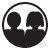 Collection of information for assessment or evidence of learning purposes.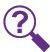 Search on the Internet or in a bookProfessional dialogueCategories50-59%    (Level 1)60-69%    (Level 2)70-79%    (Level 3)80-100%   (Level 4)Knowledge and Understanding – Subject-specific content acquired in each course (knowledge), and the comprehension of its meaning and significance (understanding)Knowledge and Understanding – Subject-specific content acquired in each course (knowledge), and the comprehension of its meaning and significance (understanding)Knowledge and Understanding – Subject-specific content acquired in each course (knowledge), and the comprehension of its meaning and significance (understanding)Knowledge and Understanding – Subject-specific content acquired in each course (knowledge), and the comprehension of its meaning and significance (understanding)Knowledge and Understanding – Subject-specific content acquired in each course (knowledge), and the comprehension of its meaning and significance (understanding)The student:The student:The student:The student:Understanding of Content:
Demonstrate an understanding of tire dimensions (width, height, diameter, radial, speed rating, load rating, tire make and model) and sidewall identifications. demonstrates limited knowledge of contentdemonstrates some knowledge of contentdemonstrates considerable knowledge of contentdemonstrates considerable thorough of contentUnderstanding content:
Demonstrate an understanding of tire wear (wear indicator, premature wear, even wear) and the manufacturer's recommended tire pressure..demonstrates limited knowledge of contentdemonstrates some knowledge of contentdemonstrates considerable knowledge of contentdemonstrates considerable thorough of contentThinking – The use of critical and creative thinking skills and/or processes.Thinking – The use of critical and creative thinking skills and/or processes.Thinking – The use of critical and creative thinking skills and/or processes.Thinking – The use of critical and creative thinking skills and/or processes.Thinking – The use of critical and creative thinking skills and/or processes.The student:The student:The student:The student:Use of planning skills: The student plans an inspection time for a vehicle in the shop or at home. Document their observations with photographs for each tire inspected.uses planning skills with limited effectivenessuses planning skills with some effectivenessuses planning skills with considerable effectivenessuses planning skills with a high degree of effectivenessUse of processing skills:Find tire dimensions, date of manufacture and manufacturer's recommended sizes and pressures. He also finds three technological innovations related to tires.uses processing skills with limited effectivenessuses processing skills with some effectivenessuses processing skills with considerable effectivenessuses processing skills with a high degree of effectivenessUse of critical/creative thinking processes:  The student responds to a potential customer with an appropriate opinion and rationale about tire dimensions.uses critical/creative thinking process skills with limited effectivenessuses critical/creative thinking process skills with some effectivenessuses critical/creative thinking process skills with considerable effectivenessuses critical/creative thinking process skills with a high degree of effectivenessCommunication – The conveying of meaning through various forms.Communication – The conveying of meaning through various forms.Communication – The conveying of meaning through various forms.Communication – The conveying of meaning through various forms.Communication – The conveying of meaning through various forms.The student:The student:The student:The student:Expression and organization of ideas and information:The student gives his/her opinion on the size, wear and age of the tires on the vehicle he/she has inspected. The student identifies and classifies the different types of businesses in his/her city or town that relate to  the different types of tires.expresses and organizes ideas and information with limited effectivenessexpresses and organizes ideas and information with some effectivenessexpresses and organizes ideas and information with considerable effectivenessexpresses and organizes ideas and information with a high degree of effectivenessUse of communication for different audiences in oral, visual, and written forms:The student creates a presentation that shows the results of their visual inspection of a vehicle's tires. The student creates a presentation that explains three technological innovations in tires in recent years.  communicates for different audiences and purposes with limited effectivenesscommunicates for different audiences and purposes with some effectivenesscommunicates for different audiences and purposes with considerable effectivenesscommunicates for different audiences and purposes with a high degree of effectivenessUse of conventions vocabulary, and terminology of the discipline in oral, visual, and written forms:The student uses the correct terminology in the correct context. (tire width and height, tire diameter, load and speed rating, wheel, tread, sidewall, wear indicator, uniform and premature wear, radial, passenger tire, light truck tire, wear gauge) ;uses conventions, vocabulary, and terminology of the discipline with limited effectivenessuses conventions, vocabulary, and terminology of the discipline with some effectivenessuses conventions, vocabulary, and terminology of the discipline with considerable effectivenessuses conventions, vocabulary, and terminology of the discipline with a high degree of effectivenessApplication – The use of knowledge and skills to make connections within and between various contextsApplication – The use of knowledge and skills to make connections within and between various contextsApplication – The use of knowledge and skills to make connections within and between various contextsApplication – The use of knowledge and skills to make connections within and between various contextsApplication – The use of knowledge and skills to make connections within and between various contextsThe student:The student:The student:The student:Application of knowledge and in familiar contexts: The student inspects a vehicle's tires for size, age and wear. applies knowledge and skills in familiar contexts with limited effectivenessapplies knowledge and skills in familiar contexts with some effectivenessapplies knowledge and skills in familiar contexts with considerable effectivenessapplies knowledge and skills in familiar contexts with a high degree of effectivenessTransfer of knowledge and skills to new contexts: The student answers questions about the size of the tires, their load and speed codes.transfers knowledge and skills to new contexts with limited effectivenesstransfers knowledge and skills to new contexts with some effectivenesstransfers knowledge and skills to new contexts with considerable effectivenesstransfers knowledge and skills to new contexts with a high degree of effectivenessMaking connections within and between various contexts: Students will identify potential employers for an apprenticeship or professional career in their city or town. makes connections within and between various contexts with limited effectivenessmakes connections within and between various contexts with some effectivenessmakes connections within and between various contexts with considerable effectivenessmakes connections within and between various contexts with a high degree of effectivenessInformation to be found on the sidewall of the tireInformation to be found on the sidewall of the tireStudent’s answersTire make and modelTire make and modelGoodyear Nordic WinterWidth of tire (in mm)Width of tire (in mm)225Tire height (in %)Tire height (in %)65Wheel rim diameter (in inches)Wheel rim diameter (in inches)17Tire load ratingTire load rating102Tire speed ratingTire speed ratingSManufactured date49th week of 201849th week of 2018Company's nameType of businessAddressEstimated number of employeesBicycle repair shopMotorcycle repair shopOff-road vehicle repair shopAuto repair shopHeavy equipment repair shopFarm vehicle repair shopIndustrial vehicle repair shopCompany of design and manufacture of tireOthers: